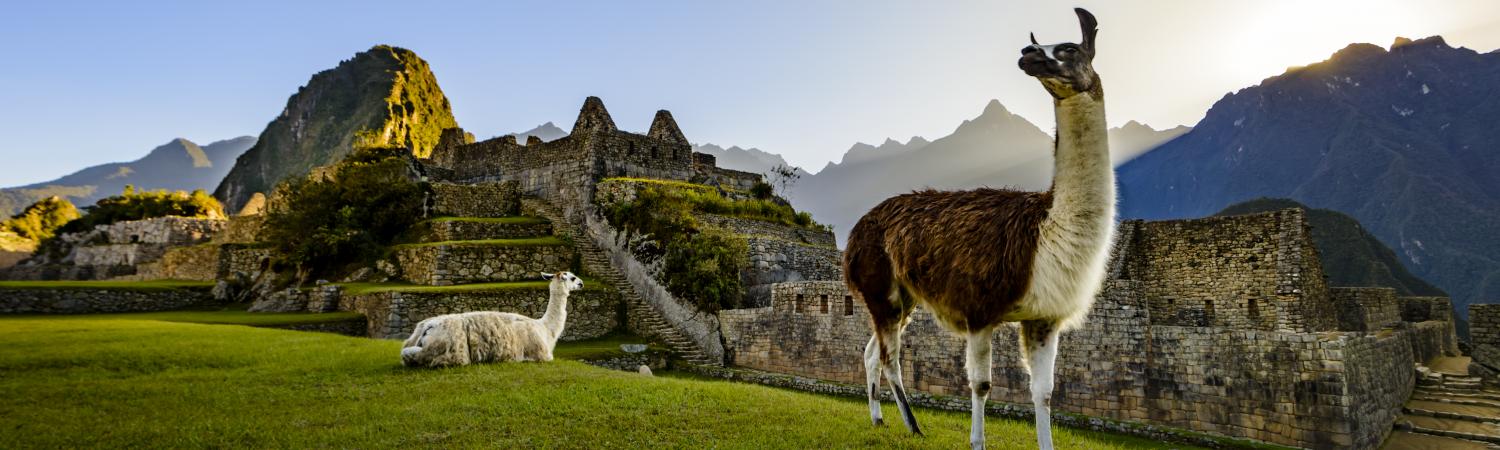 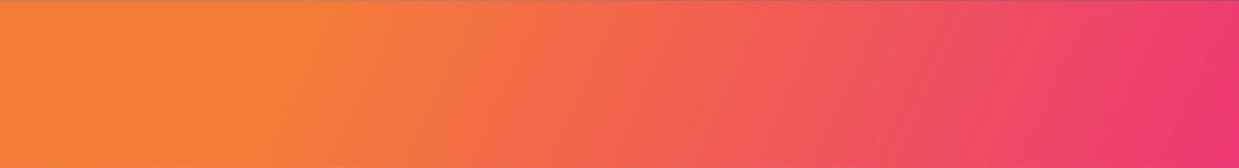 VALIDEZ10 enero al 15 Diciembre de 2024.NUESTRO PROGRAMA INCLUYELimaTraslado aeropuerto / hotel / aeropuerto.2 noches de alojamiento en Lima en categoría de hotel seleccionado con desayuno.Medio día Visita de la ciudad, Catedral de Lima y Convento de Santo Domingo.CuscoTraslado aeropuerto / hotel / estación de tren/ hotel / aeropuerto.2 noches de alojamiento en Cusco en categoría de hotel seleccionado con desayuno.Medio día Visita de la ciudad y Parque Arqueológico Sacsayhuamán.Dia completo Excursión a Machu Picchu con almuerzo.1 noche de alojamiento en Valle Sagrado en categoría de hotel seleccionado con desayuno.Dia completo Excursión Valle Sagrado Premium: Pueblo Inca de Chinchero, Terrazas Incas de Moray y Pueblo Inca de Ollantaytambo con almuerzo.Impuestos hoteleros.TARIFAS**Tarifas por persona, por programa, en USD**Triple calculada en base a una persona adicional en la habitación.Fechas Black-out: Semana Santa; Inti Raymi; Fiestas Patrias.HOTELES PREVISTOSLIMA - HOTELES SELECCIONADOS 2024 O SIMILARCUSCO - HOTELES SELECCIONADOS 2024 O SIMILARVALLE SAGRADO - HOTELES SELECCIONADOS 2024 O SIMILARITINERARIODía 1 LIMA Llegada a Lima, Bienvenida y asistencia en su traslado al hotel. Un exclusivo e intenso recorrido el Centro Histórico de Lima, nos llevará a conocer y admirar las reliquias arquitectónicas que forman parte de esta Lima antigua, que ha sido reconocida por la UNESCO como Patrimonio Cultural de la Humanidad. El Convento de Santo Domingo, es el inicio de esta magnífica experiencia. Construido durante la fundación de Lima. En este recinto se fundó la Universidad Mayor de San Marcos, la más antigua de América. En el interior, el coro con la sillería más antigua del país; y la biblioteca, con 25,000 libros, algunos impresos en el siglo XV tienen un valor histórico invaluable. Los restos de San Martín de Porres, San Juan Masías y Santa Rosa de Lima yacen en su interior. Cruzando la Plaza Mayor, el Palacio de Gobierno y Municipal, ingresaremos a la Catedral, joya de la historia de Lima, con obras de arte que nos acercarán a la Lima colonial. Dejaremos el Centro y nos dirigiremos al Museo Larco, lugar donde tendremos una clara visión de las Culturas que poblaron el Perú Antiguo. Nos sorprenderemos con las piezas de Oro, textiles y cerámicos eróticos que son parte de la colección que nos introducirán en la cosmovisión del antiguo peruano. El almacén de este Museo estará abierto en nuestra visita para apreciar las expresiones de arte que plasmaron en sus cerámicas. Alojamiento en Lima.DÍA 2: LIMADía libre. Lima cuenta con diversas actividades culturales, arqueológicas y aventura. Reserve las actividades con anticipación. Alojamiento en Lima.DÍA 3: LIMA/CUSCOTraslado al aeropuerto. Salida a Cusco. Llegada, asistencia y traslado al hotel. Ascenderemos al Parque Arqueológico de Sacsayhuaman, e iniciaremos la excursión visitando la fortaleza del mismo nombre, hermoso lugar que irradia paz y tranquilidad, admiraremos las enormes rocas de hasta 4 metros de altura, que fueron utilizadas en su construcción. Seguiremos con Q'enqo, antiguo templo del Puma donde se puede apreciar un altar para sacrificios en la parte interna de una enorme roca y luego con Tambomachay, fuentes sagradas de vida y salud. En el camino, tendremos una vista panorámica de Puca Pucará, atalaya que cuidaba el ingreso a la ciudad. Después, nos dirigiremos al Templo del Sol Qorikancha, sobre el cual se construyó el Convento de Santo Domingo, cuenta la leyenda que este templo estuvo totalmente recubierto de láminas de oro, que maravillaron a los conquistadores a su llegada. Para finalizar conoceremos la Plaza de Armas e ingresaremos a la Catedral, que atesora obras y pinturas coloniales invaluables, como la Cruz que llegó con los primeros conquistadores. Alojamiento en Cusco.DÍA 4: CUSCO/VALLE SAGRADOEste día visitaremos los sitios más resaltantes del Valle Sagrado de los Incas. Partiremos hacia el Pueblo de Chinchero, el más típico y pintoresco del Valle Sagrado. Este pueblo es famoso por sus mujeres tejedoras. Breve parada en un centro textil para apreciar las antiguas técnicas incas para el teñido e hilado con lana de Alpaca. Visitaremos su la plaza inca con su bella Iglesia colonial. Continuaremos hacia Moray, bello sitio arqueológico inca compuesto de terrazas agrícolas concéntricas que sirvieron como laboratorio para recrear microclimas. Almuerzo. Continuaremos para visitar el último pueblo viviente de los Incas, Ollantaytambo. Visitaremos el Templo de las diez ventanas, los baños de la ñusta, y el Templo del Sol. Las postales desde las alturas de Ollantaytambo cerraran este mágico día en el Valle Sagrado de los Incas. Alojamiento en la zona de Valle Sagrado.DÍA 5: VALLE SAGRADO / MACHU PICCHU /CUSCOEl día esperado para conocer una de las 7 Maravillas del Mundo. Embarque en la estación de Ollantaytambo. Salida en tren seleccionado. Arribo a la estación de Machu Picchu. Asistencia de nuestro personal para abordar el bus que ascenderá por un camino sinuoso, con una espectacular vista del río Urubamba y da forma a un profundo cañón. La Ciudad Perdida de los Incas, Machu Picchu, nos recibirá con sus increíbles terrazas, escalinatas, recintos ceremoniales y áreas urbanas. La energía emana de todo el lugar. Almuerzo. A la hora coordinada, retorno en tren y trasladado al hotel en Cusco. Alojamiento en Cusco.DÍA 6: CUSCOTraslado al aeropuerto. Salida a Lima para conectar con su vuelo de retorno a casa.INFORMACIÓN ADICIONALEn caso de que algún tour no esté disponible en el momento del viaje, estaremos ofreciendo una alternativa de tour o el reembolso del mismo.Valores no válidos para Carnaval, Semana Santa, congresos, eventos, feriados locales. Consultar fechas al momento de la reserva.Tarifa de child corresponde a 1 menor compartiendo habitación con 2 adultos. Habitación triple no acepta child.Los servicios pueden cambiar por cuestiones climáticas o de fuerza mayor.La hora de inicio de los paseos puede cambiar. En caso de algún cambio, la información será comunicada al pasajero con el nuevo horario.En caso de fuerza mayor se podrá usar un hotel de la misma categoría.Valores para pasajeros individuales.Sujetos a disponibilidad al momento de reservar y a cambios sin previo aviso.Tarifa de programas solo válido para fechas indicadas, no aplica para festividades locales, navidad, año nuevo y otras indicadas por el operador.El programa está cotizado en la categoría habitación más económica del hotel, para categorías superiores cotizar.Traslados señalados desde aeropuerto en servicio regular.Posibilidad de reservar excursiones, entradas y ampliar las coberturas del seguro incluido. Consulta condiciones.Este programa no incluye ticket aéreo ni impuestos aéreos.POLITICAS DE CANCELACIÓNPor los conceptos que a continuación se indican:Cancelaciones y/o cambios con menos de 10 días aplica penalidades, las mismas pueden estar sujetas a penalidad de acuerdo con la temporada, hotel y/o destino.No show o no presentación por parte del pasajero aplicara cargos o pago del importe total del viaje, abonando, en su caso, las cantidades pendientes, salvo acuerdo de las partes en otro sentido.Categoría de HotelTrenVigencia 2024SingleDobleTripleNiño con Cama          (2-11 años)Niño sin Cama          (2-6 años)Económica The Voyager o Expedition10 Ene a 15 Dic1.012819819531327TuristaThe Voyager o Expedition10 Ene a 15 Dic1.051833815527327Turista Superior The Voyager o Expedition10 Ene a 15 Dic1.110861819531327PrimeraThe 360 o Vistadome10 Ene a 15 Dic1.266978973658366Primera Superior The 360 o Vistadome10 Ene a 15 Dic1.4081.0461.015700366Lujo The 360 o Vistadome10 Ene a 15 Dic1.7401.2161.187872366Lujo Superior (1)The 360 o Vistadome10 Ene a 15 Dic2.0841.3791.3931.078366ECONOMICAPRIMERALUJOIbis BudgetHoliday Inn Lima MirafloresPullman Lima MirafloresEl Tambo 1José Antonio Lima Iberostar Selection MirafloresTURISTAJosé Antonio ExecutiveLUJO SUPERIORAllpa Hotel & SuitesPRIMERA SUPERIORWestin Lima Hotel & Convention CenterEl Tambo 2INNSiDE by Melia Lima MirafloresHilton Lima MirafloresHabitat HotelJosé Antonio DeluxeTURISTA SUPERIORHilton Garden Inn MirafloresLibre Hotel BW Signature CollectionEstelar MirafloresCasa Andina StandardAllpa Hotel & SuitesECONOMICAPRIMERALUJOAgustos CuscoXima Hotel CuscoPalacio del Inka, a Luxury CollectionMabey CuscoJosé Antonio CuscoAranwa Cusco Boutique HotelTURISTAPRIMERA SUPERIORJW Marriott CuscoRoyal Inka ISonesta Hotel CuscoLUJO SUPERIORRoyal Inka IICosta del Sol Ramada CuscoPalacio del Inka, a Luxury CollectionAnden IncaHilton Garden InnJW Marriott CuscoTURISTA SUPERIORCasa Andina Standard Cusco KoricanchaHacienda Cusco Centro HistóricoECONOMICAECONOMICAECONOMICAECONOMICAPRIMERAPRIMERAPRIMERALUJOLUJOMabey Valle SagradoMabey Valle SagradoMabey Valle SagradoMabey Valle SagradoCasa Andina Premium Valle SagradoCasa Andina Premium Valle SagradoCasa Andina Premium Valle SagradoAranwa Sacred Valley Hotel & WellnessAranwa Sacred Valley Hotel & WellnessTURISTATURISTATURISTATURISTASonesta Posadas del Inca Yucay Sonesta Posadas del Inca Yucay Sonesta Posadas del Inca Yucay LUJO SUPERIORLUJO SUPERIORAva Spot Valle SagradoAva Spot Valle SagradoAva Spot Valle SagradoAva Spot Valle SagradoPRIMERA SUPERIORPRIMERA SUPERIORPRIMERA SUPERIORInkaterra Hacienda UrubambaInkaterra Hacienda UrubambaAgustos Valle SagradoAgustos Valle SagradoAgustos Valle SagradoAgustos Valle SagradoCasa Andina Premium Valle SagradoCasa Andina Premium Valle SagradoCasa Andina Premium Valle SagradoTURISTA SUPERIORTURISTA SUPERIORTURISTA SUPERIORTURISTA SUPERIORSonesta Posadas del Inca YucaySonesta Posadas del Inca YucaySonesta Posadas del Inca YucayAva Spot Valle SagradoAva Spot Valle SagradoAva Spot Valle SagradoAva Spot Valle SagradoAgustos Valle SagradoAgustos Valle SagradoAgustos Valle SagradoAgustos Valle Sagrado